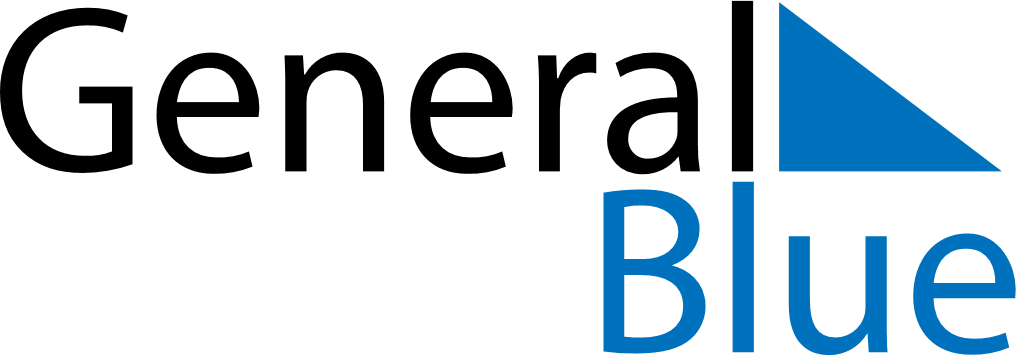 July 2025July 2025July 2025July 2025JapanJapanJapanSundayMondayTuesdayWednesdayThursdayFridayFridaySaturday12344567891011111213141516171818192021222324252526Marine Day2728293031